Fill In The Blanks…	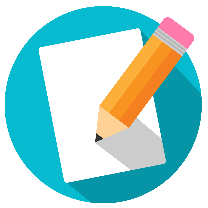 Factorising QuadraticsQuadratic ExpressionSumProductPair of ValuesPair of ValuesFactorised Expression